Curriculum Overview for Core PEYear 11Half Term 3: Rotation of SportsSubstantive Knowledge:Football:Striking the ballApplying power / swerve / curl to the ball using different parts of the footJockeying and defensive body positionFormationsAttacking playDefensive set upSet piecesBadminton:Serving – flick serve and high serveSmash shotBackhand overhead clearForehand driveNet killNet liftBench ball:Range of passing – chest/bounce and overheadDefensive strategies – man marking / zonal defenceWays to communicateAttacking with widthSpeed, agility and balanceNetball:Running footworkUmpiringDefensive tacticsCentre pass tacticsAttacking tacticsShooting from range and one footedBasketball:Defensive strategies – man marking / zonal defence / full court and half court pressAttacking strategiesScreeningPick and rollFast breakRules around the keyDisciplinary Knowledge:Football:Pupils to perform skills within drills, conditioned games, small sided game/mini tournaments.Leadership opportunitiesOfficiatingEvaluating performanceCommunication and teamworkSelection of pass to meet the demands of a gameBadminton:Pupils to perform skills within drills, conditioned games, singles and doubles games.Leadership opportunitiesOfficiatingEvaluating performanceCommunication and teamworkSelection of pass to meet the demands of a gameNetball:Pupils to perform skills within drills, conditioned games, small sided game/mini tournaments.Leadership opportunitiesOfficiatingEvaluating performanceCommunication and teamworkSelection of pass to meet the demands of a gameBasketball:Pupils to perform skills within drills, conditioned games, small sided game/mini tournaments.Leadership opportunitiesOfficiatingEvaluating performanceCommunication and teamworkSelection of pass to meet the demands of a game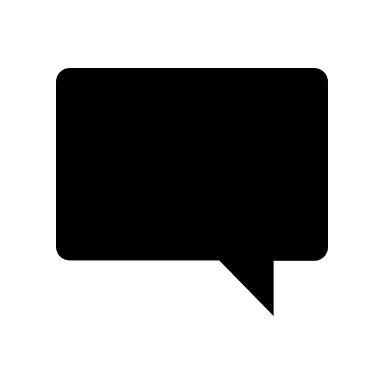 Football:OffsidePressJockeyRecoveryDefensive lineCommunicationDiagonalChannelsWidthCounter-attackHalf Term 3: Rotation of SportsSubstantive Knowledge:Football:Striking the ballApplying power / swerve / curl to the ball using different parts of the footJockeying and defensive body positionFormationsAttacking playDefensive set upSet piecesBadminton:Serving – flick serve and high serveSmash shotBackhand overhead clearForehand driveNet killNet liftBench ball:Range of passing – chest/bounce and overheadDefensive strategies – man marking / zonal defenceWays to communicateAttacking with widthSpeed, agility and balanceNetball:Running footworkUmpiringDefensive tacticsCentre pass tacticsAttacking tacticsShooting from range and one footedBasketball:Defensive strategies – man marking / zonal defence / full court and half court pressAttacking strategiesScreeningPick and rollFast breakRules around the keyDisciplinary Knowledge:Football:Pupils to perform skills within drills, conditioned games, small sided game/mini tournaments.Leadership opportunitiesOfficiatingEvaluating performanceCommunication and teamworkSelection of pass to meet the demands of a gameBadminton:Pupils to perform skills within drills, conditioned games, singles and doubles games.Leadership opportunitiesOfficiatingEvaluating performanceCommunication and teamworkSelection of pass to meet the demands of a gameNetball:Pupils to perform skills within drills, conditioned games, small sided game/mini tournaments.Leadership opportunitiesOfficiatingEvaluating performanceCommunication and teamworkSelection of pass to meet the demands of a gameBasketball:Pupils to perform skills within drills, conditioned games, small sided game/mini tournaments.Leadership opportunitiesOfficiatingEvaluating performanceCommunication and teamworkSelection of pass to meet the demands of a gameBadminton:LungeSplit stepReady position / back to baseSmashPowerAgilityCoordinationTrajectoryHalf Term 3: Rotation of SportsSubstantive Knowledge:Football:Striking the ballApplying power / swerve / curl to the ball using different parts of the footJockeying and defensive body positionFormationsAttacking playDefensive set upSet piecesBadminton:Serving – flick serve and high serveSmash shotBackhand overhead clearForehand driveNet killNet liftBench ball:Range of passing – chest/bounce and overheadDefensive strategies – man marking / zonal defenceWays to communicateAttacking with widthSpeed, agility and balanceNetball:Running footworkUmpiringDefensive tacticsCentre pass tacticsAttacking tacticsShooting from range and one footedBasketball:Defensive strategies – man marking / zonal defence / full court and half court pressAttacking strategiesScreeningPick and rollFast breakRules around the keyDisciplinary Knowledge:Football:Pupils to perform skills within drills, conditioned games, small sided game/mini tournaments.Leadership opportunitiesOfficiatingEvaluating performanceCommunication and teamworkSelection of pass to meet the demands of a gameBadminton:Pupils to perform skills within drills, conditioned games, singles and doubles games.Leadership opportunitiesOfficiatingEvaluating performanceCommunication and teamworkSelection of pass to meet the demands of a gameNetball:Pupils to perform skills within drills, conditioned games, small sided game/mini tournaments.Leadership opportunitiesOfficiatingEvaluating performanceCommunication and teamworkSelection of pass to meet the demands of a gameBasketball:Pupils to perform skills within drills, conditioned games, small sided game/mini tournaments.Leadership opportunitiesOfficiatingEvaluating performanceCommunication and teamworkSelection of pass to meet the demands of a gameBenchball:TeamworkCommunicationSpatial awarenessPassReceiveCounter-attackPressMan to manHalf Term 3: Rotation of SportsSubstantive Knowledge:Football:Striking the ballApplying power / swerve / curl to the ball using different parts of the footJockeying and defensive body positionFormationsAttacking playDefensive set upSet piecesBadminton:Serving – flick serve and high serveSmash shotBackhand overhead clearForehand driveNet killNet liftBench ball:Range of passing – chest/bounce and overheadDefensive strategies – man marking / zonal defenceWays to communicateAttacking with widthSpeed, agility and balanceNetball:Running footworkUmpiringDefensive tacticsCentre pass tacticsAttacking tacticsShooting from range and one footedBasketball:Defensive strategies – man marking / zonal defence / full court and half court pressAttacking strategiesScreeningPick and rollFast breakRules around the keyDisciplinary Knowledge:Football:Pupils to perform skills within drills, conditioned games, small sided game/mini tournaments.Leadership opportunitiesOfficiatingEvaluating performanceCommunication and teamworkSelection of pass to meet the demands of a gameBadminton:Pupils to perform skills within drills, conditioned games, singles and doubles games.Leadership opportunitiesOfficiatingEvaluating performanceCommunication and teamworkSelection of pass to meet the demands of a gameNetball:Pupils to perform skills within drills, conditioned games, small sided game/mini tournaments.Leadership opportunitiesOfficiatingEvaluating performanceCommunication and teamworkSelection of pass to meet the demands of a gameBasketball:Pupils to perform skills within drills, conditioned games, small sided game/mini tournaments.Leadership opportunitiesOfficiatingEvaluating performanceCommunication and teamworkSelection of pass to meet the demands of a gameNetball:TacticsCoachingAttackDefenceFootworkLungeDodgeDriveContactHalf Term 3: Rotation of SportsSubstantive Knowledge:Football:Striking the ballApplying power / swerve / curl to the ball using different parts of the footJockeying and defensive body positionFormationsAttacking playDefensive set upSet piecesBadminton:Serving – flick serve and high serveSmash shotBackhand overhead clearForehand driveNet killNet liftBench ball:Range of passing – chest/bounce and overheadDefensive strategies – man marking / zonal defenceWays to communicateAttacking with widthSpeed, agility and balanceNetball:Running footworkUmpiringDefensive tacticsCentre pass tacticsAttacking tacticsShooting from range and one footedBasketball:Defensive strategies – man marking / zonal defence / full court and half court pressAttacking strategiesScreeningPick and rollFast breakRules around the keyDisciplinary Knowledge:Football:Pupils to perform skills within drills, conditioned games, small sided game/mini tournaments.Leadership opportunitiesOfficiatingEvaluating performanceCommunication and teamworkSelection of pass to meet the demands of a gameBadminton:Pupils to perform skills within drills, conditioned games, singles and doubles games.Leadership opportunitiesOfficiatingEvaluating performanceCommunication and teamworkSelection of pass to meet the demands of a gameNetball:Pupils to perform skills within drills, conditioned games, small sided game/mini tournaments.Leadership opportunitiesOfficiatingEvaluating performanceCommunication and teamworkSelection of pass to meet the demands of a gameBasketball:Pupils to perform skills within drills, conditioned games, small sided game/mini tournaments.Leadership opportunitiesOfficiatingEvaluating performanceCommunication and teamworkSelection of pass to meet the demands of a gameBasketball:Double dribbleTravelBack court violationZonalHalf courtScreenContactKeyHalf Term 3: Rotation of SportsSubstantive Knowledge:Football:Striking the ballApplying power / swerve / curl to the ball using different parts of the footJockeying and defensive body positionFormationsAttacking playDefensive set upSet piecesBadminton:Serving – flick serve and high serveSmash shotBackhand overhead clearForehand driveNet killNet liftBench ball:Range of passing – chest/bounce and overheadDefensive strategies – man marking / zonal defenceWays to communicateAttacking with widthSpeed, agility and balanceNetball:Running footworkUmpiringDefensive tacticsCentre pass tacticsAttacking tacticsShooting from range and one footedBasketball:Defensive strategies – man marking / zonal defence / full court and half court pressAttacking strategiesScreeningPick and rollFast breakRules around the keyDisciplinary Knowledge:Football:Pupils to perform skills within drills, conditioned games, small sided game/mini tournaments.Leadership opportunitiesOfficiatingEvaluating performanceCommunication and teamworkSelection of pass to meet the demands of a gameBadminton:Pupils to perform skills within drills, conditioned games, singles and doubles games.Leadership opportunitiesOfficiatingEvaluating performanceCommunication and teamworkSelection of pass to meet the demands of a gameNetball:Pupils to perform skills within drills, conditioned games, small sided game/mini tournaments.Leadership opportunitiesOfficiatingEvaluating performanceCommunication and teamworkSelection of pass to meet the demands of a gameBasketball:Pupils to perform skills within drills, conditioned games, small sided game/mini tournaments.Leadership opportunitiesOfficiatingEvaluating performanceCommunication and teamworkSelection of pass to meet the demands of a game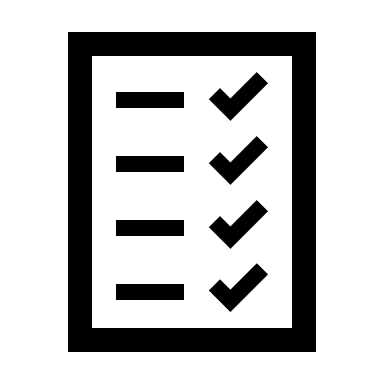 